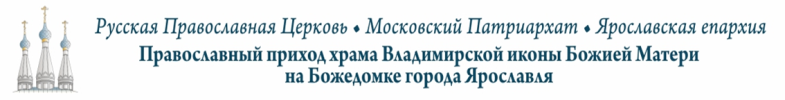  РАСПИСАНИЕ БОГОСЛУЖЕНИЙЯНВАРЯ 2024тел. 8 980 703 66 30       http://bozhedomka.ruРАЗДАЧА СВЯТОЙ ВОДЫ18 ЯНВАРЯ 11.00 – 20.0019 ЯНВАРЯ 01.30 , 8.00 – 20.00ДАТАМЕСЯЦЕСЛОВМЕСЯЦЕСЛОВБОГОСЛУЖЕНИЕБОГОСЛУЖЕНИЕВРЕМЯиерей1 ЯНВАРЯПОНЕДЕЛЬНИКМЧ. ВОНИФАТИЯПРП. ИЛИИ МУРОМЦАМЧ. ВОНИФАТИЯПРП. ИЛИИ МУРОМЦАУТРЕНЯ, ЛИТУРГИЯУТРЕНЯ, ЛИТУРГИЯ7.30А2 ЯНВАРЯВТОРНИКПРАВЕДНОГО ИОАННА КРОНШТАДТСКОГОПРАВЕДНОГО ИОАННА КРОНШТАДТСКОГОУТРЕНЯ, ЛИТУРГИЯУТРЕНЯ, ЛИТУРГИЯ7.30И3 ЯНВАРЯСРЕДАСВТ. ПЕТРА МОСКОВСКОГОСВТ. ПЕТРА МОСКОВСКОГОВЕЧЕРНЯ С АКАФИСТОМ СВТ. НИКОЛАЮВЕЧЕРНЯ С АКАФИСТОМ СВТ. НИКОЛАЮ17.00К4 ЯНВАРЯЧЕТВЕРГВМЦ. АНАСТАСИИ УЗОРЕШИТЕЛЬНИЦЫВМЦ. АНАСТАСИИ УЗОРЕШИТЕЛЬНИЦЫУТРЕНЯ, ЛИТУРГИЯУТРЕНЯ, ЛИТУРГИЯ7.30К5 ЯНВАРЯПЯТНИЦАСВТ. ФЕОКТИСТА НОВГОРОДСКОГОСВТ. ФЕОКТИСТА НОВГОРОДСКОГОЦАРСКИЕ ЧАСЫЦАРСКИЕ ЧАСЫ8.00А5 ЯНВАРЯПЯТНИЦАСВТ. ФЕОКТИСТА НОВГОРОДСКОГОСВТ. ФЕОКТИСТА НОВГОРОДСКОГОВЕЧЕРНЯ С АКАФИСТОМ БОЖИЕЙ МАТЕРИВЕЧЕРНЯ С АКАФИСТОМ БОЖИЕЙ МАТЕРИ17.00И6 ЯНВАРЯСУББОТАРОЖДЕСТВЕНСКИЙ СОЧЕЛЬНИКРОЖДЕСТВЕНСКИЙ СОЧЕЛЬНИКЛИТУРГИЯ, ВЕЧЕРНЯЛИТУРГИЯ, ВЕЧЕРНЯ7.30ВСЕ6 ЯНВАРЯСУББОТАРОЖДЕСТВЕНСКИЙ СОЧЕЛЬНИКРОЖДЕСТВЕНСКИЙ СОЧЕЛЬНИКВСЕНОЩНОЕ БДЕНИЕ С БЛАГОСЛОВЕНИЕМ ХЛЕБОВВСЕНОЩНОЕ БДЕНИЕ С БЛАГОСЛОВЕНИЕМ ХЛЕБОВ17.00ВСЕ6 ЯНВАРЯСУББОТАРОЖДЕСТВЕНСКИЙ СОЧЕЛЬНИКРОЖДЕСТВЕНСКИЙ СОЧЕЛЬНИКИСПОВЕДЬИСПОВЕДЬ23.00А7 ЯНВАРЯВОСКРЕСЕНЬЕРОЖДЕСТВОХРИСТОВОРОЖДЕСТВОХРИСТОВОНОЧНАЯ ЛИТУРГИЯНОЧНАЯ ЛИТУРГИЯ0.00А7 ЯНВАРЯВОСКРЕСЕНЬЕРОЖДЕСТВОХРИСТОВОРОЖДЕСТВОХРИСТОВОПОЗДНЯЯ ЛИТУРГИЯПОЗДНЯЯ ЛИТУРГИЯ9.00И7 ЯНВАРЯВОСКРЕСЕНЬЕРОЖДЕСТВОХРИСТОВОРОЖДЕСТВОХРИСТОВОВЕЛИКАЯ ВЕЧЕРНЯВЕЛИКАЯ ВЕЧЕРНЯ17.00К8 ЯНВАРЯПОНЕДЕЛЬНИКСОБОР ПРЕСВЯТОЙ БОГОРОДИЦЫПРАВЕДНЫХ ИОСИФА ОБРУЧНИКА, ДАВИДА ЦАРЯ И ИАКОВА, БРАТА ГОСПОДНЯСОБОР ПРЕСВЯТОЙ БОГОРОДИЦЫПРАВЕДНЫХ ИОСИФА ОБРУЧНИКА, ДАВИДА ЦАРЯ И ИАКОВА, БРАТА ГОСПОДНЯУТРЕНЯ, ЛИТУРГИЯУТРЕНЯ, ЛИТУРГИЯ7.30К10 ЯНВАРЯСРЕДАПРП. ИГНАТИЯ ЛОМСКОГОПРП. ИГНАТИЯ ЛОМСКОГОВЕЧЕРНЯ С АКАФИСТОМ ВИФЛЕЕМСКИМ МЛАДЕНЦАМ(ОСОБО МОЛИМСЯ ЗА ДЕТЕЙ И МАТЕРЕЙ, ПОВИННЫХ В ГРЕХЕ АБОРТА)ВЕЧЕРНЯ С АКАФИСТОМ ВИФЛЕЕМСКИМ МЛАДЕНЦАМ(ОСОБО МОЛИМСЯ ЗА ДЕТЕЙ И МАТЕРЕЙ, ПОВИННЫХ В ГРЕХЕ АБОРТА)17.00А11 ЯНВАРЯЧЕТВЕРГМЧЧ. 14 000 ВИФЛЕЕМСКИХ МЛАДЕНЦЕВМЧЧ. 14 000 ВИФЛЕЕМСКИХ МЛАДЕНЦЕВУТРЕНЯ, ЛИТУРГИЯУТРЕНЯ, ЛИТУРГИЯ7.30К12 ЯНВАРЯПЯТНИЦААП. ТИМОНААП. ТИМОНАВЕЧЕРНЯ С АКАФИСТОМ РОЖДЕСТВУ ХРИСТОВУВЕЧЕРНЯ С АКАФИСТОМ РОЖДЕСТВУ ХРИСТОВУ17.00И13 ЯНВАРЯСУББОТАОТДАНИЕ ПРАЗДНИКА РОЖДЕСТВА ХРИСТОВАОТДАНИЕ ПРАЗДНИКА РОЖДЕСТВА ХРИСТОВАУТРЕНЯ, ЛИТУРГИЯУТРЕНЯ, ЛИТУРГИЯ7.30И13 ЯНВАРЯСУББОТАОТДАНИЕ ПРАЗДНИКА РОЖДЕСТВА ХРИСТОВАОТДАНИЕ ПРАЗДНИКА РОЖДЕСТВА ХРИСТОВАВСЕНОЩНОЕ БДЕНИЕ С БЛАГОСЛОВЕНИЕМ ХЛЕБОВВСЕНОЩНОЕ БДЕНИЕ С БЛАГОСЛОВЕНИЕМ ХЛЕБОВ17.00ВСЕ14 ЯНВАРЯВОСКРЕСЕНЬЕОБРЕЗАНИЕ ГОСПОДНЕСВТ. ВАСИЛИЯ ВЕЛИКОГООБРЕЗАНИЕ ГОСПОДНЕСВТ. ВАСИЛИЯ ВЕЛИКОГОРАННЯЯ ЛИТУРГИЯРАННЯЯ ЛИТУРГИЯ6.30К14 ЯНВАРЯВОСКРЕСЕНЬЕОБРЕЗАНИЕ ГОСПОДНЕСВТ. ВАСИЛИЯ ВЕЛИКОГООБРЕЗАНИЕ ГОСПОДНЕСВТ. ВАСИЛИЯ ВЕЛИКОГОВОДОСВЯТНЫЙ МОЛЕБЕНВОДОСВЯТНЫЙ МОЛЕБЕН8.15И14 ЯНВАРЯВОСКРЕСЕНЬЕОБРЕЗАНИЕ ГОСПОДНЕСВТ. ВАСИЛИЯ ВЕЛИКОГООБРЕЗАНИЕ ГОСПОДНЕСВТ. ВАСИЛИЯ ВЕЛИКОГОПОЗДНЯЯ ЛИТУРГИЯПОЗДНЯЯ ЛИТУРГИЯ9.00А14 ЯНВАРЯВОСКРЕСЕНЬЕОБРЕЗАНИЕ ГОСПОДНЕСВТ. ВАСИЛИЯ ВЕЛИКОГООБРЕЗАНИЕ ГОСПОДНЕСВТ. ВАСИЛИЯ ВЕЛИКОГОВСЕНОЩНОЕ БДЕНИЕВСЕНОЩНОЕ БДЕНИЕ17.00ВСЕ15 ЯНВАРЯПОНЕДЕЛЬНИКПРП. СЕРАФИМА САРОВСКОГОПРП. СЕРАФИМА САРОВСКОГОМОЛЕБЕН С АКАФИСТОММОЛЕБЕН С АКАФИСТОМ7.30А15 ЯНВАРЯПОНЕДЕЛЬНИКПРП. СЕРАФИМА САРОВСКОГОПРП. СЕРАФИМА САРОВСКОГОЛИТУРГИЯЛИТУРГИЯ8.00И17 ЯНВАРЯСРЕДАСОБОР 70-ТИ АПОСТОЛОВСОБОР 70-ТИ АПОСТОЛОВВЕЧЕРНЯ С АКАФИСТОМ СВТ. НИКОЛАЮВЕЧЕРНЯ С АКАФИСТОМ СВТ. НИКОЛАЮ17.00К18 ЯНВАРЯЧЕТВЕРГКРЕЩЕНСКИЙ СОЧЕЛЬНИККРЕЩЕНСКИЙ СОЧЕЛЬНИКЦАРСКИЕ ЧАСЫ, ЛИТУРГИЯ, ВЕЛИКОЕ ВОДОСВЯТИЕЦАРСКИЕ ЧАСЫ, ЛИТУРГИЯ, ВЕЛИКОЕ ВОДОСВЯТИЕ7.30ВСЕ18 ЯНВАРЯЧЕТВЕРГКРЕЩЕНСКИЙ СОЧЕЛЬНИККРЕЩЕНСКИЙ СОЧЕЛЬНИКВСЕНОЩНОЕ БДЕНИЕ С БЛАГОСЛОВЕНИЕМ ХЛЕБОВВСЕНОЩНОЕ БДЕНИЕ С БЛАГОСЛОВЕНИЕМ ХЛЕБОВ17.00ВСЕ18 ЯНВАРЯЧЕТВЕРГКРЕЩЕНСКИЙ СОЧЕЛЬНИККРЕЩЕНСКИЙ СОЧЕЛЬНИКИСПОВЕДЬИСПОВЕДЬ23.00А19 ЯНВАРЯПЯТНИЦАКРЕЩЕНИЕ ГОСПОДНЕКРЕЩЕНИЕ ГОСПОДНЕНОЧНАЯ ЛИТУРГИЯ, ВЕЛИКОЕ ОСВЯЩЕНИЕ ВОДЫНОЧНАЯ ЛИТУРГИЯ, ВЕЛИКОЕ ОСВЯЩЕНИЕ ВОДЫ0.00А19 ЯНВАРЯПЯТНИЦАКРЕЩЕНИЕ ГОСПОДНЕКРЕЩЕНИЕ ГОСПОДНЕПОЗДНЯЯ ЛИТУРГИЯ,ВЕЛИКОЕ ОСВЯЩЕНИЕ ВОДЫПОЗДНЯЯ ЛИТУРГИЯ,ВЕЛИКОЕ ОСВЯЩЕНИЕ ВОДЫ8.00К19 ЯНВАРЯПЯТНИЦАКРЕЩЕНИЕ ГОСПОДНЕКРЕЩЕНИЕ ГОСПОДНЕВЕЛИКАЯ ВЕЧЕРНЯ С АКАФИСТОМ КРЕЩЕНИЮ ГОСПОДНЮВЕЛИКАЯ ВЕЧЕРНЯ С АКАФИСТОМ КРЕЩЕНИЮ ГОСПОДНЮ17.00И20 ЯНВАРЯСУББОТАСОБОР ПРЕДТЕЧИ И КРЕСТИТЕЛЯ ИОАННАСОБОР ПРЕДТЕЧИ И КРЕСТИТЕЛЯ ИОАННАУТРЕНЯ, ЛИТУРГИЯУТРЕНЯ, ЛИТУРГИЯ7.30И20 ЯНВАРЯСУББОТАСОБОР ПРЕДТЕЧИ И КРЕСТИТЕЛЯ ИОАННАСОБОР ПРЕДТЕЧИ И КРЕСТИТЕЛЯ ИОАННАВСЕНОЩНОЕ БДЕНИЕВСЕНОЩНОЕ БДЕНИЕ17.00ВСЕ21 ЯНВАРЯВОСКРЕСЕНЬЕНЕДЕЛЯ ПО БОГОЯВЛЕНИИПРП. ГЕОРГИЯ ХОЗЕВИТА НЕДЕЛЯ ПО БОГОЯВЛЕНИИПРП. ГЕОРГИЯ ХОЗЕВИТА РАННЯЯ ЛИТУРГИЯРАННЯЯ ЛИТУРГИЯ6.30И21 ЯНВАРЯВОСКРЕСЕНЬЕНЕДЕЛЯ ПО БОГОЯВЛЕНИИПРП. ГЕОРГИЯ ХОЗЕВИТА НЕДЕЛЯ ПО БОГОЯВЛЕНИИПРП. ГЕОРГИЯ ХОЗЕВИТА ВОДОСВЯТНЫЙ МОЛЕБЕНВОДОСВЯТНЫЙ МОЛЕБЕН8.15К21 ЯНВАРЯВОСКРЕСЕНЬЕНЕДЕЛЯ ПО БОГОЯВЛЕНИИПРП. ГЕОРГИЯ ХОЗЕВИТА НЕДЕЛЯ ПО БОГОЯВЛЕНИИПРП. ГЕОРГИЯ ХОЗЕВИТА ЛИТУРГИЯЛИТУРГИЯ9.00А21 ЯНВАРЯВОСКРЕСЕНЬЕВОСКРЕСНАЯ ШКОЛА ДЛЯ ДЕТЕЙ 11.30ВОСКРЕСНАЯ ШКОЛА ДЛЯ ДЕТЕЙ 11.30ВОСКРЕСНАЯ ШКОЛА ДЛЯ ДЕТЕЙ 11.30ВОСКРЕСНАЯ ШКОЛА ДЛЯ ДЕТЕЙ 11.30ВОСКРЕСНАЯ ШКОЛА ДЛЯ ДЕТЕЙ 11.30ВОСКРЕСНАЯ ШКОЛА ДЛЯ ДЕТЕЙ 11.3024 ЯНВАРЯСРЕДАПРП. ФЕОДОСИЯ ВЕЛИКОГОВЕЧЕРНЯ С АКАФИСТОМ СВТ. НИКОЛАЮВЕЧЕРНЯ С АКАФИСТОМ СВТ. НИКОЛАЮ17.0017.00К25 ЯНВАРЯЧЕТВЕРГМУЧЕНИЦЫ ТАТИАНЫУТРЕНЯ, ЛИТУРГИЯУТРЕНЯ, ЛИТУРГИЯ7.307.30К26 ЯНВАРЯПЯТНИЦАПРП. ИРИНАРХА ЗАТВОРНИКАВЕЧЕРНЯ С АКАФИСТОМ БОЖИЕЙ МАТЕРИВЕЧЕРНЯ С АКАФИСТОМ БОЖИЕЙ МАТЕРИ17.0017.00А26 ЯНВАРЯПЯТНИЦАКУРСЫ ПО ИЗУЧЕНИЮ БОГОСЛУЖЕНИЯ 18.00КУРСЫ ПО ИЗУЧЕНИЮ БОГОСЛУЖЕНИЯ 18.00КУРСЫ ПО ИЗУЧЕНИЮ БОГОСЛУЖЕНИЯ 18.00КУРСЫ ПО ИЗУЧЕНИЮ БОГОСЛУЖЕНИЯ 18.00КУРСЫ ПО ИЗУЧЕНИЮ БОГОСЛУЖЕНИЯ 18.00КУРСЫ ПО ИЗУЧЕНИЮ БОГОСЛУЖЕНИЯ 18.0027 ЯНВАРЯСУББОТАОТДАНИЕ БОГОЯВЛЕНИЯСВ. РАВНОАПОСТОЛЬНОЙ НИНЫ ГРУЗИНСКОЙУТРЕНЯ, ЛИТУРГИЯУТРЕНЯ, ЛИТУРГИЯ7.307.30И27 ЯНВАРЯСУББОТАОТДАНИЕ БОГОЯВЛЕНИЯСВ. РАВНОАПОСТОЛЬНОЙ НИНЫ ГРУЗИНСКОЙВСЕНОЩНОЕ БДЕНИЕВСЕНОЩНОЕ БДЕНИЕ17.0017.00ВСЕ28 ЯНВАРЯВОСКРЕСЕНЬЕНЕДЕЛЯ 34-Я ПО ПЯТИДЕСЯТНИЦЕПРПП. ПАВЛА ФИВЕЙСКОГО И ИОАННА КУЩНИКАРАННЯЯ ЛИТУРГИЯРАННЯЯ ЛИТУРГИЯ6.306.30И28 ЯНВАРЯВОСКРЕСЕНЬЕНЕДЕЛЯ 34-Я ПО ПЯТИДЕСЯТНИЦЕПРПП. ПАВЛА ФИВЕЙСКОГО И ИОАННА КУЩНИКАВОДОСВЯТНЫЙ МОЛЕБЕНВОДОСВЯТНЫЙ МОЛЕБЕН8.158.15К28 ЯНВАРЯВОСКРЕСЕНЬЕНЕДЕЛЯ 34-Я ПО ПЯТИДЕСЯТНИЦЕПРПП. ПАВЛА ФИВЕЙСКОГО И ИОАННА КУЩНИКАЛИТУРГИЯЛИТУРГИЯ9.009.00АВОСКРЕСНАЯ ШКОЛА ДЛЯ ДЕТЕЙ 11.30ВОСКРЕСНАЯ ШКОЛА ДЛЯ ДЕТЕЙ 11.30ВОСКРЕСНАЯ ШКОЛА ДЛЯ ДЕТЕЙ 11.30ВОСКРЕСНАЯ ШКОЛА ДЛЯ ДЕТЕЙ 11.30ВОСКРЕСНАЯ ШКОЛА ДЛЯ ДЕТЕЙ 11.30ВОСКРЕСНАЯ ШКОЛА ДЛЯ ДЕТЕЙ 11.3031 ЯНВАРЯСРЕДАПРПП. КИРИЛЛА И МАРИИ,РОДИТЕЛЕЙ ПРП. СЕРГИЯ РАДОНЕЖСКОГОУТРЕНЯ, ЛИТУРГИЯУТРЕНЯ, ЛИТУРГИЯ7.307.30А31 ЯНВАРЯСРЕДАПРПП. КИРИЛЛА И МАРИИ,РОДИТЕЛЕЙ ПРП. СЕРГИЯ РАДОНЕЖСКОГОВЕЧЕРНЯ С АКАФИСТОМ СВТ. НИКОЛАЮВЕЧЕРНЯ С АКАФИСТОМ СВТ. НИКОЛАЮ17.0017.00К